Copyright: https://koningsfan.nl/
© Willemijn VendrigBron: http://www.casareal.es/

Ook het volgende boek is gebruikt: Koningin Victoria als huwelijksmakelaar. Haar kinderen en kleinkinderen op Europese tronen van Deborah Cadbury.Koning Alfonso X11 van Spanje

Alfonso Francisco de Asís Fernando Pío Juan María de la Concepción Gregorio Pelayo wordt geboren op 28 november 1857 als zoon van Koningin Isabella 11 en althans officieel, van haar neef en echtgenoot Frans van Assisi. Aan diens vaderschap wordt echter ernstig getwijfeld.

Hij vergezelde zijn moeder nadat zij in 1868 was afgezet naar het buitenland en groeide op in Wenen en het Verenigd Koninkrijk. Isabella deed in 1870 te zijnen gunste afstand van (haar aanspraak op) de troon. In de chaos van de Eerste Spaanse Republiek, die volgde op de troonsafstand van de in 1870 tot koning gekozen Amadeus 1, kregen uiteindelijk de alfonsistische krachten de overhand. Alfonso werd in 1874 tot koning uitgeroepen en oefende het gezag sinds 1875 ook de facto uit. Hij voerde een gematigd en succesvol bewind, waarin de steun voor zijn koningschap groeide. 
Alfonso huwde in 1878 María de las Mercedes, dochter van Anton van Orléans-Montpensier. Zij stierf echter al na enkele maanden.

Op 29 november 1879 hertrouwde hij met Maria Christina van Oostenrijk, dochter van aartshertog Karel Ferdinand. Uit dit huwelijk werden drie kinderen geboren:

Maria de las Mercedes (11 september 1880 - 17 oktober 1904)
Maria Theresia (12 november 1882 - 23 september 1912)
Alfonso X111 (17 mei 1886 - 28 februari 1941) Alfonso stierf op 25 november 1885 aan tuberculose, toen zijn vrouw in verwachting was van hun derde kind, Alfonso. Na zijn dood volgde deze Alfonso hem op.
Koningin-regentes María Cristina van SpanjeMaría Cristina, Aartshertogin van Oostenrijk wordt geboren op 21 juli 1858 als dochter van Aarshertog Karl Ferdinand van Oostenrijk en Aartshertogin Elisabeth. Ze was de derde in een gezin met zes kinderen.María Cristina trouwde op 29 november 1879 in het Koninklijk Paleis te Madrid met koning Alfonso X11 van Spanje, die een jaar eerder weduwnaar was geworden van Mercedes of Orléans. Koning Alfonso X11 stierf zes jaar later, op 25 november 1885, toen koningin María Cristina zwanger was van hun derde kind. Op 17 mei 1886 werd hun zoontje geboren, die meteen koning Alfonso X111 werd. Zijn moeder María Cristina trad tot zijn zestiende verjaardag in 1902 op als koningin-regentes.María Cristina en Alfonso X11 hadden 3 kinderen:María de las Mercedes (1880-1904)Maria Teresa (1882-1912)Alfonso X111 (1886-1941)María Cristina stierf op 6 februari 1929.Alfonso X111 van SpanjeAlfonso wordt geboren op 17 mei 1886 als zoon van Koningin Regentes Maria Christina van Oostenrijk en Alfons X11 van Spanje. 
Alfonso was vanaf zijn geboorte koning van Spanje.In 1902 werd hij zestien en nam hij de regering opzich dat eerst zijn moeder María Cristina gedaan gehad als regentes. In 1905 was koning Alfonso aanwezig op een diner, dat door Koning Edward V11 van het Verenigd Koninkrijk werd gehouden ter ere van Alfonso´s koningschap.Koning Edward V11 had vernomen van Alfonso X111 dat hij een bruid zocht.
Koning Edward V11 en Keizer Wilhelm 11 hadden met elkaar gewedijverd om een gepaste bruid voor Alfonso te vinden. Het was Edward die het genoegen smaakte dat Alfonso interesse had in Koningin Victoria’s kleindochter Victoria Eugenie, dochter van Prinses Beatrice. De romance bloeide op tussen de twee. In januari 1906 vroeg Alfonso, Edward om de hand van Victoria Eugenie.
Zijn moeder Maria Christina protesteerde tegen een huwelijk vanwege de morganatische herkomst van het geslacht Battenberg. Bovendien leden de broers van Victoria Eugenie, als zovele afstammelingen van Koningin Victoria van het Verenigd Koninkrijk, aan de erfelijke ziekte hemofilie, een risicofactor voor de mogelijke troonopvolger. Inderdaad bleken later ten minste twee zonen van Victoria Eugenie van Battenberg aan deze ziekte te lijden.
Op 9 maart 1906 werd de verloving tussen Alfonso en Victoria Eugenie
bekend gemaakt.  Op 31 mei 1906 trouwden in Madrid Koning Alfons met Prinses Victoria Eugenie, die Koningin Ena werd. Victoria Eugenie Julia Ena, prinses van Battenberg werd geboren op 24 oktober 1887 als dochter van prins Heinrich Moritz van Battenberg en Prinses Beatrice van Groot-Brittannië.Na de huwelijksvoltrekking vond een aanslag plaats, gelukkig was het koningspaar niet gewond maar er waren wel 15 doden. De aanslagpleger pleegde twee dagen later zelfmoord. Het paar kreeg 7 kinderen:Alfonso (1907- 1938, auto-ongeluk), leed aan hemofilieJaime (1908-1975)Beatrix (1909-2002)Fernando (doodgeboren in 1910)Maria Cristina (1911-1996)Juan (1913-1993)Gonzalo (1914-1934) leed aan hemofilie, stierf in een auto-ongelukAlfonso had ten minste zes buitenechtelijke kinderen bij vijf minnaressen.Bij de Franse aristocrate Mélanie de Gaufridy de Dortan (1876-1937):Roger Marie Vincent Philippe Lévêque de Vilmorin (12 september 1905 - 20 juli 1980), erkend door Philippe de Vilmorin, een Frans botanicus en de man van Mélanie de Gaufridy de Dortan.Bij Pauline de Saint-Glen:Charles Maxime Victor of Saint Glen (3 juli 1914 - 20 mei 1934).Bij Béatrice Noon:Juana Alfonsa Milán y Quiñones de León (19 april 1916 - 16 mei 2005).Bij de Spaanse actrice María del Carmen Ruiz y Moragas (1898-1936):Ana María Teresa Ruiz y Moragas (9 oktober 1925 - 6 september 1965)Leandro Alfonso Luis Ruiz y Moragas (26 april 1929 - 18 juni 2016), door het Spaanse rechtssysteem officieel erkend op 21 mei 2003 als Leandro Alfonso Luis de Borbón y Ruiz Moragas.Bij Marie Sousa:Alonso of Borbon Sousa (28 december 1930 - 30 april 1934)Spanje bleef tijdens de Eerste Wereldoorlog neutraal, hoewel Alfonso en Ena op persoonlijke titel de geallieerden steunden.In 1930 werden de protesten tegen de monarchie steeds feller en de roep om democratie steeds groter. In 1931 werd Alfonso gedwongen gemeenteraadsverkiezingen toe te staan, waarin de republikeinen overweldigend wonnen. Enorme mensenmenigtes gingen de straat op en eisten zijn aftreden.De koning verliet Spanje, maar deed geen afstand van de troon.Op 14 april 1931 begon de Tweede Spaanse Republiek.
De Koning en Koningin gingen uit elkaar waarna zij gedeeltelijk in Engeland en Zwitserland en uiteindelijk in Zwitserland gingen leven. De ex-koning hield zich daarna vooral bezig met reizen en het voortzetten van zijn leven als playboy.Toen Alfonso voelde dat zijn einde naderde, stond hij op 15 januari 1941 zijn rechten op de Spaanse troon af aan zijn zoon Juan, graaf van Barcelona.Alfonso stierf op 28 februari 1941. Koningin Ena stierf op 15 april 196.Tweede Spaanse RepubliekDe Tweede Spaanse Republiek duurde van 14 april 1931 tot 1 april 1939.In 1930 werden de protesten tegen de monarchie steeds feller en de roep om democratie steeds groter. In 1931 werd Alfonso gedwongen gemeenteraadsverkiezingen toe te staan, waarin de republikeinen overweldigend wonnen. Enorme mensenmenigtes gingen de straat op en eisten zijn aftreden. De koning zag zich geen andere keuze dan Spanje te verlaten, maar deed geen afstand van de troon. Op 14 april 1931 begon de Tweede Spaanse Republiek.Er werden partijen en vakbonden opgericht. De Spaanse Burgeroorlog brak uit.Op 11 mei 1937 werd Juan Negrin, een man met Sovjetsympathieen, Minister- president. De Spaanse Republiek raakte afhankelijk van de militaire steun van de Sovjet-Unie. Tijdens de Spaanse Republiek was er de Spaanse Burgeroorlog van 17 juli 1936 tot 1 april 1939.De regering van de Republiek was sinds 1936 uit veiligheidsoverwegingen gevestigd in Valencia. Vanaf eind 1938 verloor de Republiek steeds meer grondgebied. Op 27 februari 1939 weken de presidenten van Spanje, Baskenland en Catalonië uit naar Frankrijk. Miajo en Casado onderhandelden met de nationalisten van Franco over een evacuatie van de Republikeinse troepen naar Frankrijk en Mexico. Ze kregen geen toestemming en op 1 april 1939 werd Madrid door de nationalisten veroverd. Een paar dagen later werden Valencia en Barcelona veroverd waarna de Republiek ten einde kwam.Na de Tweede Spaanse Republiek werd Spanje geregeerd door Generaal Francisco Franco.Juan van BourbonJuan Carlos Teresa Silverio Alfonso de Borbón y Battenberg wordt op 20 juni 1913 geboren als zoon van Koning Alfonso X111 van Spanje en Koningin Ena, die Juan benoemde tot zijn troonopvolger.Juan heeft echter nooit de troon bestegen omdat zijn vader werd vervangen door de Tweede Spaanse Republiek en daarom gebruikte Juan de titel: Graaf van Barcelona.Juan trouwde op 12 oktober 1935 met María de las Mercedes Cristina Genara Isabel Luisa Carolina Victoria de Todos los Santos de Borbón-Dos Sicilias y Orleans (geboren op 23 december 1910) als dochter van Carlos Tancredo de Borbón-Dos Sicilias en diens tweede vrouw Luisa de Orleans.Maria noemde zich Gravin van Barcelona.Ze kregen 4 kinderen:Pilar (1936-2020), huwde Luis Gómez-Alcebo y Duque de Estrada, burggraaf van Torre (1934-1991).Oud-Koning Juan Carlos 1 (1938), huwde Prinses Sofía van GriekenlandMargarita (1939), huwde arts Carlos Zurita y Delgado (1943)Alfonso (1941-1956), gestorven aan een schotwond onder nooit volledig opgehelderde omstandighedenAlfonso overleed op veertienjarige leeftijd aan de gevolgen van een schotwond. Hoe die wond ontstaan is, is altijd onopgehelderd gebleven.Volgens de officiële verklaring die in 1956 werd uitgegeven, was prins Alfonso zijn pistool aan het schoonmaken in het bijzijn van de toen 18-jarige Juan Carlos, toen het per ongeluk afging en hem dodelijk in het voorhoofd trof. Maar als snel doken er geruchten op dat het feitelijk Juan Carlos was die het pistool vasthield op het moment dat het schot werd afgevuurd.Toen de monarchie in 1975 uiteindelijk door generaal Francisco Franco werd hersteld, benoemde Franco Juan Carlos tot Koning.María wist te voorkomen dat dit tot een breuk tussen vader en zoon leidde.Ze wist ervoor te zorgen dat Juan in 1977 officieel afstand deed van zijn rechten op de Spaanse Troon.In ruil daarvoor gaf zijn zoon hem de titel: Graaf van Barcelona, die hij al die jaren met zoveel trots had gedragen.Juan stierf op 1 april 1993.María stierf op 2 januari 2000.Oud-Koning Juan Carlos 1 en Oud-Koningin Sofía van Spanje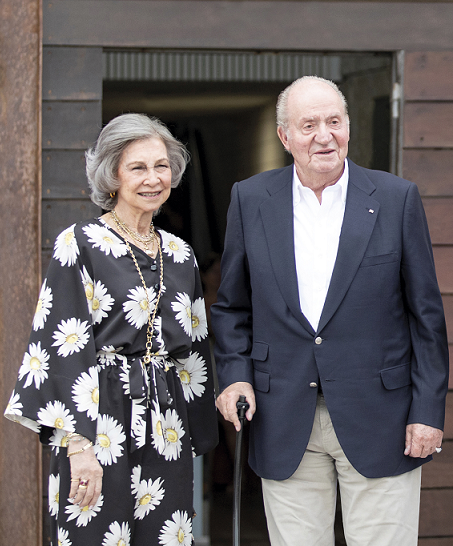 Juan Carlos Alfonso Víctor María de Borbón y Borbón-Dos Sicilias wordt geboren op 5 januari 1938 als zoon van Juan de Borbón y Battenberg en María de las Mercedes de Borbón-Dos Sicilias y Orleans.Juan Carlos werd geboren in ballingschap gedurende de Spaanse Burgeroorlog. Op uitdrukkelijke wens van zijn vader, werd hij opgeleid in Spanje vanaf de leeftijd van tien, na een periode als  kostganger op Marianist school te hebben gezeten, in de Zwitserse stad Fribourg.In 1954 voltooide hij zijn middelbaar onderwijs op de  San Isidro School in Madrid en vervolgens ging hij studeren aan de militaire academies en universiteiten van het leger, de marine en de luchtmacht. Hij studeerde van 1960 tot 1961 aan de Complutense Universiteit van Madrid, waar hij studeerde staats- en internationaal recht, economie en belastingen.Op 14 mei 1962 trouwde Juan Carlos met Prinses Sofía van Griekenland.
Sofía is geboren op 2 november 1938 als Sofía Margarita Victoria Federica van Griekenland en is de dochter van de Griekse Koning Paul 1 en Koningin Federica.
Sofía bracht een deel van haar jeugd door in Egypte en Zuid-Afrika, omdat haar familie in ballingschap werd gedwongen tijdens de Tweede Wereldoorlog. Ze keerde terug naar haar vaderland in 1946, voltooide haar secundair onderwijs op het Schloss Salem kostschool in Duitsland en keerde daarna terug naar Griekenland, waarna ze gespecialiseerd was geworden in kinderopvang, muziek en archeologie.Juan Carlos en Sofía krijgen drie kinderen:Prinses Elena (1963)Prinses Cristina (1965)Koning Felipe V1 (1968)In 1969 ratificeerde de Cortes Franco´s voorstel om aan Juan Carlos de koningstitel te verlenen en legde hij de eed op de grondwetten af.Hij nam de functie als staatshoofd waar onder het franquisme tijdens periode van ziekte van de dictator. Na diens dood werd hij tot koning uitgeroepen op 22 november 1975 en velen zagen in hem een marionet van de dictator.Tot verbazing van velen sloeg de nieuwe koning echter al snel een democratische koers in. De koning heeft een belangrijke rol gespeeld in de grotendeels geweldloze overgang naar een modern democratisch bestel in het land. Op 6 december 1978 werd de nieuwe democratische grondwet van Spanje goedgekeurd en op 27 december 1978 trad de nieuwe grondwet in werking.De koningin houdt zich voornamelijk bezig met liefdadigheid.Koning Juan Carlos nam deel aan de Olympische Zomerspelen van 1972 aan het zeilen.Op 2 juni 2014 heeft Koning Juan Carlos zijn aftreden aangekondigd.Juan Carlos vindt het tijd worden dat er een nieuwe generatie op de troon komt 
en draagt het stokje over aan zijn zoon Felipe. Op 3 juni 2014 heeft het Spaanse kabinet in een speciale zitting 
het wetsontwerp voor de troonsafstand goedgekeurd. Op 11 juni 2014 heeft het Congres van Afgevaardigden ingestemd met de 
wet die regelt dat de koning zijn functie kan neerleggen. Op 17 juni 2014 heeft de volledige Senaat ingestemd met de wet die regelt dat Juan Carlos troonsafstand kan doen en dat zijn zoon Felipe hem kan opvolgen op donderdag 19 juni 2014. Op 18 juni 2014 heeft Juan Carlos zijn abdicatiewet ondertekend. Juan Carlos behoudt echter de titel van Koning maar hij regeert het land niet meer. Op 19 juni 2014 heeft Felipe de eed afgelegd als Koning Felipe V1 van Spanje.Communiqués over Oud-Koning Juan CarlosHet Spaanse Hof maakte op 27 mei 2019 het volgende bekend over Koning Juan Carlos:Zijne Majesteit de Koning, Juan Carlos, heeft aan Zijne Majesteit de Koning, Felipe VI zijn wil en wens meegedeeld om te stoppen met hetuitvoeren van institutionele activiteiten en zijn terugtrekking uit het openbare leven te voltooien vanaf 2 juni, de datum waaropvijf jaar zijn verstreken sinds de aankondiging van zijn troonsafstand van de Kroon van Spanje.Aan de brief aan zijn zoon Koning Felipe VI deelt Koning Juan Carlos het volgende mede:"Majesteit, beste Felipe:Tijdens deze laatste jaren, sinds mijn troonsafstand van de Spaanse Kroon op 2 juni 2014, heb ik institutioneleactiviteiten uitgevoerd met dezelfde ijver voor service aan Spanje en de Kroon die mijn regeerperiode heeft geïnspireerd.Nu, bijna vijf jaar zijn verstreken sinds die datum, geloof ik dat het moment is aangebroken om een nieuwepagina in mijn leven door te geven en mijn terugtrekking uit het openbare leven te voltooien.Sinds vorig jaar, toen ik mijn 80ste verjaardag vierde, rijpt ik dit idee, dat opnieuw werd bevestigd ter gelegenheidvan de onvergetelijke herdenking van de 40e verjaardag van onze grondwet in de Cortes Generales. Een plechtige daad,vol emoties voor mij, die me, met trots en bewondering, de herinnering deed oproepen aan zoveel mensen die hebben bijgedragenom de politieke Transitie mogelijk te maken en mijn gevoel van permanente dankbaarheid jegens het Spaanse volk, ware schepperen hoofdrolspeler in dat transcendentale stadium van onze recente geschiedenis.Met een krachtige en weloverwogen overtuiging, uit ik vandaag mijn wil en verlangen om deze stap te zettenen te stoppen met het uitvoeren van institutionele activiteiten, vanaf 2 juni 2019.Ik neem deze beslissing als een trotse vader en met grote genegenheid.Een dikke knuffel van je vader".15 maart 2020: Gezien de informatie over Oud-Koning Juan Carlos, die tot heden in verschillende media verscheen, wil Koning Felipe opmaken:1. In zijn eedaflegging voor de Cortes Generales op 19 juni 2014 zei Koning Felipe het volgende:"De Kroon moet (...) de waardigheid van de instelling waarborgen, haar prestige bewaren en een oprecht, eerlijk en transparant gedrag waarnemen,zoals het past bij haar institutionele functie en sociale verantwoordelijkheid. Want alleen op deze manier heeft hij recht op het morele gezagdat nodig is voor de uitoefening van zijn functies. Tegenwoordig eisen burgers meer dan ooit terecht dat morele en ethische principes ons openbareleven inspireren - en als voorbeeld dienen. En de Koning, aan het hoofd van de staat, moet niet alleen een referentie zijn, maar ook een dienaarvan die rechtvaardige en legitieme eis van de burgers.2. Dat in samenhang met de woorden die in zijn eedaflegging werden gesproken en om de voorbeeldigheid van de Kroon te behouden, wil Koning Felipedat publiekelijk bekend wordt dat Oud-Koning Juan Carlos is op de hoogte van zijn beslissing om afstand te doen van de erfenis van Oud-Koning Juan Carlosdat persoonlijk zou kunnen corresponderen, evenals van eventuele activa, investering of financiële structuur waarvan de oorsprong, kenmerken of doelmogelijk niet in overeenstemming zijn met de wettigheid of met de criteria van oprechtheid en integriteit die haar institutionele en particuliereactiviteiten beheersen en die de activiteit van de Kroon moeten informeren.3. Oud-Koning Juan Carlos ontvangt niet langer meer zijn jaarlijkse staatstoelage van 194.000 euro.4. Met betrekking tot het nieuws dat vandaag verscheen over de entiteit genaamd "Zagatka Foundation", was Koning Felipe totaal niet op de hoogtevan zijn vermeende aanwijzing als begunstigde van genoemde Foundation. In ieder geval, als uw aanwijzing als begunstigde van de bovengenoemdeStichting waar is, is sectie 2 van deze verklaring van toepassing.5. Met betrekking tot het nieuws dat vandaag verscheen over de entiteit genaamd "Lucum Foundation", melden we het volgende:- Bij brief van 5 maart 2019 gericht aan het Huis van de Koning van het advocatenkantoor Kobre & Kim (VK), Koning Felipe had kennis - zonder enige documentaire rechtvaardiging, van zijn vermeende aanwijzing als begunstigde van de "Lucum Foundation", vanaf het moment waarop het overlijden van Zijne Majesteit Oud-Koning Juan Carlos plaatsvond.- Gezien deze informatie heeft Zijne Majesteit de Koning preventief de volgende beslissingen genomen:Eerst: Stuur een kopie van die brief naar Oud-Koning Juan Carlos, evenals de bevoegde autoriteiten.Ten tweede: Dat het Huis van de Koning deelde het bovengenoemde advocatenkantoor mee dat noch Zijne Majesteit noch Zijn Huis op de hoogte was,deelname aan of verantwoordelijkheid voor de vermeende feiten die hij noemde, -waarvoor zijn betrokkenheid bij hen geen juridische rechtvaardiging had-,evenmin zou het een wettelijke vertegenwoordiger aanwijzen om met het bovengenoemde advocatenkantoor te onderhandelen over de beschreven gebeurtenissen.Deze communicatie is tot stand gekomen bij schrijven van 21 maart 2019.Derde: Op 12 april 2019 heeft Koning Felipe bij een notaris moeten verklaren dat hij een brif aan zijn vader, Oud-Koning Juan Carlos, heeft gericht,zodat als de aanduiding of die van de Prinses van Asturië als begunstigden van de bovengenoemde Lucum Foundation waar was, een dergelijke aanwijzingnietig te verklaren en tevens te verklaren dat zij geen enkele deelname of voordeel in die entiteit zou aanvaarden, en tevens afstand te doen van enig recht,verwachting of interesse die, zelfs zonder uw toestemming of medeweten, nu of in de toekomst kan corresponderen met betrekking tot de Lucum Foundation.Ten vierde: Evenzo, en in dezelfde notariële akte, en in aanvulling op het bovenstaande, Koning Felipe verklaarde dat hij geen kennis of toestemminghad om deel te nemen, namens u of namens derden, in het bijzonder van zijn dochter, in activa, investeringen of financiële structuren waarvan de oorsprong,kenmerken of doel zijn mogelijk niet volledig en strikt in overeenstemming met de wet of met de criteria van transparantie, integriteit en voorbeeld diehaar institutionele en particuliere activiteiten informeren. En in de hypothese dat hij, zelfs zonder zijn toestemming of medeweten, eenzijdig wasaangewezen als erfgenaam, legataris of begunstigde met betrekking tot activa, investeringen of structuren, verklaarde geen deelname of voordeel ingenoemde activa te aanvaarden en afstand te doen van enig recht, verwachting of rente die daarmee in de toekomst zou kunnen overeenstemmen.6. Oud-Koning Juan Carlos heeft gevraagd aan het Huis van de Koning om het volgende openbaar te maken:- Die van de twee bovengenoemde stichtingen hebben nooit informatie verstrekt aan Koning Felipe.- Dat hij de heer Javier Sánchez-Junco Mans Advocaat heeft aangesteld om hem te vertegenwoordigen, die, in het kader van het recht op verdediging, van nu af aan openbare verantwoording zal afleggen voor informatie die hem kan raken en die passend wordt geacht.- Dat hij na zijn troonsafstand in juni 2014, op 27 mei 2019, aankondigde dat hij in juni 2019 alle institutionele of officiële activiteiten beëindigde en zich volledig terugtrok uit het openbare leven.In begrijpelijk Nederlands: Op 15 maart 2020 heeft het Spaanse Hof laten weten: Koning Felipe VI zal de toekomstige erfenis van zijn vader, Oud- Koning Juan Carlos 1 uit twee fondsen niet aanvaarden. Koning Felipe had geen weet van de fondsen en wist niet dat hij het zou erven na het overlijden van zijn vader.Oud-Koning Juan Carlos ontvangt niet langer meer zijn jaarlijkse staatstoelage van 194.000 euro.Op 3 augustus 2020 kwam er een mededeling over Oud Koning Juan Carlos naar buiten:1. Zijne Majesteit de Koning Juan Carlos heeft de volgende brief gericht aan Zijne Majesteit de Koning: "Majesteit, beste Felipe:Met hetzelfde verlangen om Spanje te dienen dat mijn regering inspireerde en in het licht van de publieke repercussies die bepaalde gebeurtenissen uit het verleden in mijn privéleven veroorzaken, ik wil u zeggen dat ik absoluut beschikbaarben om de uitoefening van uw functies te vergemakkelijken, vanuit de rust en kalmte die uw hoge verantwoordelijkheid vereist.Mijn nalatenschap en mijn eigen waardigheid als persoon eisen het van mij.Een jaar geleden heb ik mijn wil en wens uitgesproken om te stoppen met het ontwikkelen van institutionele activiteiten. Nu, geleid door de overtuiging de beste service te verlenen aan de Spanjaarden, hun instellingen en u als koning, breng iku op de hoogte van mijn weloverwogen besluit om op dit moment uit Spanje te verhuizen.Een beslissing die ik neem met een diep gevoel, maar met een grote sereniteit. Ik ben bijna veertig jaar Koning van Spanje geweest en gedurende al die jaren heb ik altijd het beste gewild voor Spanje en voor de kroon.Met mijn loyaliteit zoals altijd.Met de liefde en genegenheid van altijd, jouw vader."2. Zijne Majesteit de Koning heeft Juan Carlos zijn oprechte respect en dankbaarheid overgebracht voor zijn beslissing.De Koning wenst het historische belang te benadrukken dat de regering van zijn vader vertegenwoordigt, als een erfenis en een politiek en institutioneel werk van dienst aan Spanje en de democratie; en wil tegelijkertijd de principes enwaarden waarop het is gebaseerd, opnieuw bevestigen, binnen het kader van onze grondwet en de rest van het rechtssysteem.- Koningin Sofía blijft in het Zarzuela-paleis wonen en zal haar activiteiten gewoon voortzetten. Er ging de laatste maanden ondanks de coronacrisis bijna geen dag voorbij zonder nieuwe onthullingen, speculaties en aantijgingen aan het adresvan Juan Carlos. Die had geheime bankrekeningen in het buitenland, waarop onder meer bevriende vorsten uit de Golfstaten geld hadden gestort.Waarom hij geld kreeg, wat hij er mee deed, wat de rol was van zijn ex-vriendin Corinna zu Sayn-Wittgenstein-Sayn, hoe de geldstromen precies liepen en hoe hij dit alles buiten het zicht had gehouden, waren slechts enkele van de vragen die iedereen beantwoord wilde zien. In Zwitserland en Spanje liepen al gerechtelijke onderzoeken.Oud-Koning Juan Carlos verblijft sinds begin augustus 2020 in de Verenigde Arabische Emiraten. Dat heeft een woordvoerder van het Spaanse Hof op 17 augustus 2020 bevestigd.Oud-Koning Juan Carlos heeft bijna 680.000 euro aan achterstallige belasting betaald. Dat hebben zijn advocaten laten weten op 10 december 2020 aan Spaanse media.Het geld, 678.393,72 euro, is bedoeld als betaling voor achterstallige belasting, inclusief een naheffing en een boete aan de Spaanse fiscus, stelt NOS-correspondent Rop Zoutberg. Over de details van het bedrag en de achterstallige belasting deden de advocaten verder geen uitspraken.Oud-Koning Juan Carlos hoopt met de betaling een rechtszaak te voorkomen, schrijft de Spaanse krant El País. Volgens de Spaanse wet kan iemand een zaak voorkomen door een schuld te betalen voordat de rechtbank of de Belastingdienst diegene op de hoogte heeft gesteld over de procedure, meldt de krant.3 maart 2022: Het Spaanse Openbaar Ministerie heeft aangekondigd dat het drie afzonderlijke onderzoeken naar de financiële zaken van koning Juan Carlos van Spanje heeft stopgezet, omdat er onvoldoende bewijs is en de meeste misdaden hebben plaatsgevonden terwijl hij als staatshoofd immuniteit had. In december hebben de Zwitserse autoriteiten hun onderzoek al stopgezet.7 maart 2022:Zijne Majesteit de Koning Don Juan Carlos heeft de volgende brief gericht aan Zijne Majesteit de Koning:"Majesteit, lieve zoon:In augustus 2020, geleid door de overtuiging Spanje en alle Spanjaarden, zijn instellingen en u als koning de beste service te bieden, heb ik u geïnformeerd over mijn beslissing om Spanje te verlaten om de uitoefening van uw functies te vergemakkelijken. Sindsdien woon ik in Abu Dhabi, een plek waar ik mijn manier van leven heb aangepast en waar ik hun geweldige gastvrijheid enorm waardeer.Met kennis van de decreten van het Openbaar Ministerie, waarin de onderzoeken waarvan ik het onderwerp ben geweest zijn gearchiveerd, lijkt het gepast om mijn terugkeer naar Spanje te overwegen, hoewel niet onmiddellijk. Op dit moment geef ik er de voorkeur aan om, om redenen die tot mijn privésfeer behoren en die alleen mij betreffen, permanent en stabiel in Abu Dhabi te blijven wonen, waar ik gemoedsrust heb gevonden, vooral voor deze periode van mijn leven. Al zal ik natuurlijk regelmatig terugkeren naar Spanje, wat ik altijd in mijn hart draag, om familie en vrienden te bezoeken. Op deze manier wil ik deze fase van mijn leven beëindigen vanuit de rust en het perspectief dat de tijd is verstreken. Zoals u weet, heb ik u in 2019 geïnformeerd over mijn wens om mij terug te trekken uit het openbare leven, en dat zal ik blijven doen. In die zin, zowel tijdens mijn bezoeken als als ik in de toekomst weer in Spanje zou verblijven, is het mijn doel om mijn persoonlijke leven en mijn woonplaats te organiseren in gebieden met een privékarakter om te blijven genieten van de grootst mogelijke privacy.Ik ben me bewust van het belang van gebeurtenissen in het verleden in mijn privéleven voor de publieke opinie en ik betreur het ten zeerste, aangezien ik ook legitieme trots voel op mijn bijdrage aan het democratische samenleven en de vrijheden in Spanje, het resultaat van de collectieve inspanning en opoffering van alle Spaanse mensen.Wanneer het u goeddunkt, is het mijn wens dat u deze brief openbaar maakt, ter kennis van alle Spanjaarden en op de datum die u geschikt acht.Met mijn loyaliteit, genegenheid en de immense trots die ik voor je voel.Zijne Majesteit de Koning respecteert en begrijpt de wil van Zijne Majesteit de Koning Don Juan Carlos uitgedrukt in zijn brief."18 mei 2022: Zijne Majesteit de Koning Juan Carlos heeft vanmiddag aan het Huis van Zijne Majesteit de Koning zijn wens overgedragen dat hij zijn besluit openbaar maakt om van morgen 19 mei tot aanstaande maandag 23 mei 2022 naar Spanje te reizen.Koning Juan Carlos is van plan om tijdens die data in de Galicische stad Sanxenxo te blijven, en op maandag de 23ste naar Madrid te reizen, om bij Zijne Majesteit de Koning, bij Hare Majesteit Koningin Sofia en andere leden van zijn familie te zijn in het Paleis van La Operetta. Diezelfde dag reist Zijne Majesteit Koning Juan Carlos terug naar Abu Dhabi, waar hij zijn vaste en stabiele verblijfplaats heeft gevestigd.Dit bezoek maakt deel uit van de wens van Zijne Majesteit Koning Juan Carlos om regelmatig naar Spanje te reizen om familie en vrienden te bezoeken, en zijn persoonlijke leven en zijn woonplaats te organiseren in gebieden met een privékarakter, zoals uitgedrukt in de brief aan Zijne Majesteit de koning op 5 maart 2022.23 mei 2022: Zoals aangegeven in de verklaring die op 18 mei 2022 openbaar werd gemaakt door de Casa de el Rey, is koning Juan Carlos vandaag met zijn gezin in het Palacio de la Zarzuela geweest.De Koning en Koning Juan Carlos hebben een lang gesprek gehad over familiekwesties en over verschillende gebeurtenissen en hun gevolgen in de Spaanse samenleving sinds de vader van de koning op 3 augustus 2020 besloot naar Abu Dhabi te verhuizen.Vervolgens werd er een familielunch gehouden, bijgewoond door de Koning en Koningin, Prinses Sofía, de Koning en Koning Juan Carlos en Koningin Sofía, evenals Prinses Elena en haar kinderen, en de Infanta Margarita en Carlos Zurita. Koningin Sofía heeft de lunch niet kunnen delen omdat ze bij haar terugkeer uit Miami positief op Covid heeft getest, hoewel ze bij de rest van het gezin in de lunchruimte is gebleven, voorzien van het verplichte masker en de bijbehorende ventilatiemaatregelen.Laat in de middag is Koning Juan Carlos begonnen aan zijn terugreis naar Abu Dhabi. Zoals openbaar werd gemaakt, verklaarde Don Juan Carlos in zijn brief aan de koning op 5 maart 2022 eerst zijn bereidheid om om persoonlijke redenen zijn vaste en stabiele verblijfplaats in Abu Dhabi te vestigen; en ten tweede zijn beslissing om zijn privéleven en zijn woonplaats te organiseren in gebieden met een privékarakter, zowel tijdens zijn bezoeken als als hij in de toekomst weer in Spanje zou verblijven, om zo de grootst mogelijke privacy te kunnen blijven genieten.Dit alles, samen met de andere punten die in genoemde brief voorkomen, vormt het referentiekader voor de activiteiten van koning Juan Carlos.24 maart 2022: Tot teleurstelling van koning Juan Carlos van Spanje heeft het Hooggerechtshof in Londen geoordeeld dat hij geen recht heeft op soevereine immuniteit. Dat betekent dat het proces tegen zijn voormalige minnares Corinna Larsen (Sayn-Wittgenstein-Sayn) kan doorgaan. Ze beschuldigde hem en de Spaanse geheime dienst van meerdere pesterijen tussen 2012 en 2020. De koning en zijn juridische team zijn teleurgesteld en overwegen in beroep te gaan.Prinses Elena van Spanje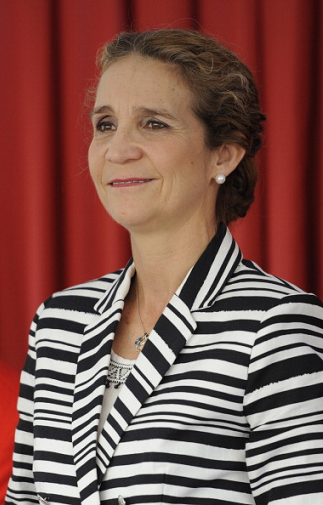 Elena María Isabel Dominica de Silos de Borbón y Grecia wordt geboren op 20 december 1963 als eerste kind van Koning Juan Carlos 1 en Koningin Sofía.Ze draagt de titel: Infanta de España.Op 18 maart 1995 trouwde ze met Jaime Rafael Ramos María de Marichalar y Sáenz de Tejada (geboren op 7 april 1963).Elena en Jaime hebben 2 kinderen:- Felipe Juan Froilán de Todos los Santos de Marichalar y Borbón 
(17 juli 1998)- Victoria Federica de Todos los Santos de Marichalar y Borbón 
(9 september 2000) Op 21 januari 2010 wordt de echtscheiding tussen Jaime de Marichalar en Elenaformeel uitgesproken.Prinses Elena heeft gewerkt als docent Engels en heeft een graad in pedagogische wetenschappen behaald.Prinses Cristina van Spanje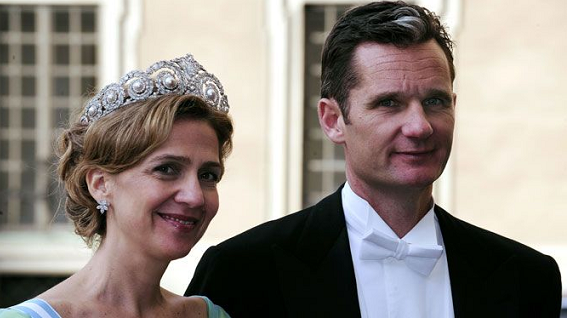 Cristina Federica Victoria Antonia de la Santísima Trinidad de Borbón y Grecia wordt geboren op 13 juni 1965 als tweede kind van Koning Juan Carlos 1 en Koningin Sofía.Op 4 oktober 1997 huwt Cristina met de Spaanse handbalinternational Iñaki Urdangarín y Liebaert (15 januari 1968) in Barcelona.
Op 24 januari 2022 kondigden Cristina en Urdangarin hun scheiding aan.Christina en Iñaki hebben 4 kinderen:- Juan Valentín de Todos los Santos Urdangarin y Borbón (29 september 1999) - Pablo Nicolás Sebastián de Todos los Santos Urdangarin y Borbón 
(6 december 2000)- Miguel de Todos los Santos Urdangarin y Borbón (30 april 2002)- Irene de Todos los Santos Urdangarin y Borbón (5 juni 2005)De prinses legt zich voornamelijk toe op liefdadigheid.
Prinses Cristina werkt bij de La Caixa Foundation. De titel 'hertogin van Palma de Mallorca', die Cristina bij haar huwelijk krijgt, wordt haar op 12 juni 2015 door haar broer, koning Felipe ontnomen.Op 17 februari 2017 wordt prinses Cristina door de rechter in Palma de Mallorca vrijgesproken van betrokkenheid bij belastingfraude. Op 18 juni 2018 is Iñaki Urdangarín de gevangenis van Brieva ingegaan. Hij moet vijf jaar en tien maanden zitten wegens verduistering, valsheid in geschrifte en belastingfraude.
Iñaki is schuldig bevonden aan grootschalig gesjoemel met de stichting Nóos.Koning Felipe V1 en Koningin Letizia van Spanje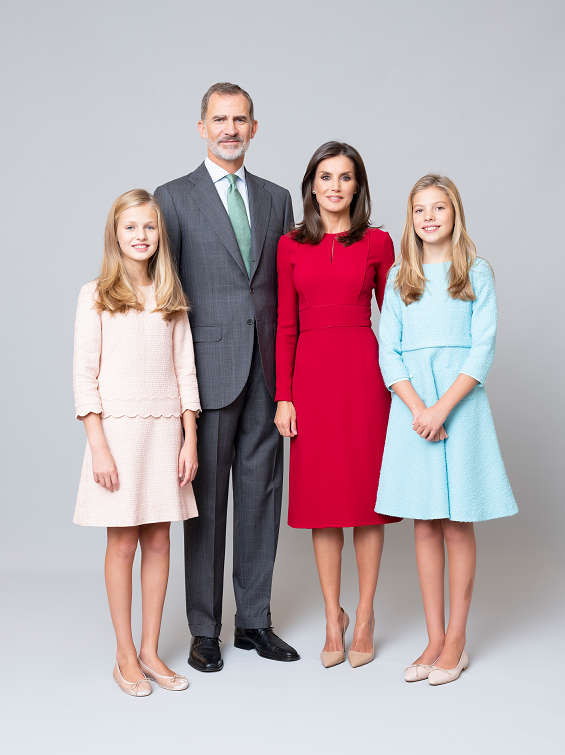 Felipe Juan Pablo y Alfonso de Todos los Santos de Borbón y Grecia wordt geboren op 30 januari 1968 als derde kind van Koning Juan Carlos 1 en Koningin Sofía.Ten tijde van de geboorte van Felipe is het voor vrouwen uitgesloten om de Spaanse troon te bestijgen daardoor is Felipe de eerste in lijn geworden om zijn vader te kunnen opvolgen. Op 22 november 1975 werd Felipe de nieuwe kroonprins nadat zijn vader de troon van Spanje had bestegen. Op 22 januari 1977 ontving Felipe de titel: Prins van Asturië.Felipe volgde kleuter-basis-en secundair onderwijs aan de Santa Maria de los Rosales School tot 1984.  Hij voltooide zijn secundair onderwijs op Lakefield College School, in Canada.Van september 1985 tot juli 1988 trainde Zijne Majesteit aan de Algemene Militaire Academie in Zaragoza, waar hij op 11 oktober 1985 trouw zwoer aan de Vlag. Hij vervolgde zijn militaire opleiding aan de Marine School in Marín, en aan de General Air Force Academy in San Javier, achtereenvolgens, en kreeg de opdrachten van Infanterie Luitenant, Navy Sub-luitenant en Luitenant van de luchtmacht. Hij is een helikopterpiloot, met instrumentvliegtuigen in het 402e Army Air Force Squadron. Hij verdiende Helicopter Pilot Wings van het leger en de marine.
Van oktober 1988 tot juni 1993 studeerde hij aan de Autónoma Universiteit van Madrid, waar hij met een licentiaatsdiploma in de rechten studeerde, en studeerde ook diverse onderwerpen met betrekking tot de graad in economische wetenschappen, om zijn opleiding op dit gebied te voltooien.In september 1993 schreef hij zich in voor een masteropleiding in internationale betrekkingen aan de Edmund Walsh School of Foreign Service van de Georgetown University (Washington, DC), waar hij op 26 mei 1995 afstudeerde.Van september 1999 tot juni 2000 volgde hij een opfriscursus in veiligheid en defensie.Zijne Majesteit staat in nauw contact met de strijdkrachten en met de Guardia Civil, na een programma van activiteiten waaronder het geven van opdrachten aan de Academies voor officieren en niet-officiers, het bijwonen van oefeningen en manoeuvres, bezoeken van eenheden, centra en instellingen, en, sinds 2010, het bijwonen van militaire doelgroepen.Naast het houden van contact met zijn klasgenoten op de militaire academies, wordt koning Felipe geïnformeerd over de huidige militaire aangelegenheden door middel van privé-doelgroepen met hoge militaire en burgerwacht, en via werkvergaderingen.In 1990 begon hij een reeks officiële bezoeken te brengen aan de autonome regio's van Spanje om meer diepgaande kennis van Spanje te krijgen en dichter bij alle Spanjaarden te komen.Na het afronden van zijn academische studie in de Verenigde Staten, vervulde Felipe de institutionele verbintenissen die voortvloeien uit zijn status als kroonprins, zowel in Spanje als in het buitenland, en hij neemt deel aan de belangrijkste evenementen in de verschillende sectoren en gebieden van het Spaanse openbare leven.Hij hield regelmatig vergaderingen met de constitutionele organen en met de belangrijkste instellingen van de centrale administratie en autonome gemeenschappen van Spanje om meer te weten te komen over hun activiteiten.Hij verleende publieke en privé activiteiten aan een groot aantal mensen uit de politieke, economische en culturele sfeer, en uit de media, om op de hoogte te blijven van nationale en internationale aangelegenheden.Als Prins van Asturië voerde hij vele buitenlandse activiteiten uit en speelde hij een zeer actieve rol bij het promoten van de economische en commerciële belangen van Spanje. Hij was ook vooral geïnteresseerd in het bevorderen van kennis van de Spaanse taal en cultuur, door ondersteuning van het netwerk van Instituto Cervantes-centra en de oprichting van Vergaderingen om kennis van de geschiedenis en de huidige realiteit van Spanje aan de belangrijkste buitenlandse universiteiten te verspreiden.Daartoe heeft hij elk jaar officiële bezoeken afgelegd, vergezeld door Koningin Letizia, naar een Ibero-Amerikaans land en naar een ander land in de Europese Unie, het Midden-Oosten of het Verre Oosten waarin Spanje strategische belangen heeft.Sinds januari 1996 vertegenwoordigt hij Spanje bij de eedaflegging van de Ibero-Amerikaanse presidenten.Een liefhebber van de sport in het algemeen, was hij lid van het Olympic Sailing team in de Soling klasse op de Olympische Spelen van 1992 in Barcelona, waar hij de Spaanse vlagdrager in de Parade van de Naties was tijdens de openingsceremonie. Hij werd zesde en kreeg hiervoor een Olympisch diploma.Op 1 november 2003 wordt de verloving aangekondigd tussen Felipe en de Spaanse tv-journaliste Letizia Ortiz Rocasolano. Letizia is geboren in Oviedo op 15 september 1972 als eerste dochter van Jesús Ortiz Álvarez en Paloma Rocasolano Rodríguez, ze heeft nog twee zussen: Erika (overleden op 7 februari 2007) en Telma. Letizia´s ouders zijn gescheiden.Letizia ging naar school in Oviedo naar de La Gesta openbare school en later naar de Alfonso 11 Instituut. Op de leeftijd van 14, verhuisde Letizia samen met haar ouders en zussen naar Madrid, waar ze haar middelbare schoolopleiding voortzette op het Ramiro de Maeztu Institute. Letizia heeft een Bachelor's Degree in de journalistiek aan de Complutense University of Madrid en een Master 's Degree in Audiovisuele Journalistiek van het Institute for Audiovisual Journalism Studies. Vanaf zeer jonge leeftijd, als student, werkte ze ook bij de kranten La Nueva España en ABC, en bij het EFE News Agency, waar ze tijdens haar laatste jaar aan de universiteit in de internationale redactie werkte. Ze begon haar doctoraatsstudies in Mexico, waar ze samenwerkte met de krant Siglo 21.De tv-carrière van de Koningin begon in de Madrileense tak van Bloomberg TV, gespecialiseerd in de economie, financiën en de markten, onder toezicht van het EFE News Agency. Ze werd later ingehuurd door het privékanaal gevormd door CNN en Canal +, CNN +, als verslaggever, redacteur en uitzender.In 2000 ging ze naar Televisión Española, waar ze werkte met het redactieteam van het nieuwsprogramma Telediario Segunda Edición en Informe Semanal presenteerde. Later presenteerde ze het ochtendnieuws-programma Telediario Matinal, de speciale rubrieken over de Euro-uitzending tijdens de nieuwsprogramma's, en ze werd als speciale correspondent naar verschillende landen gestuurd om verslag uit te brengen over de actualiteit. Daarna was ze redacteur van de afdeling maatschappij, onderwijs en wetenschap en later voegde ze zich opnieuw bij het montageteam van Telediario Segunda Edición, dat ze co-verankerde.Ze kreeg de Larra-prijs van de Madrid Press Association toegekend aan de meest opmerkelijke journalist van het jaar onder de 30 jaar.Letizia is in 1999 in een eenvoudige ceremonie getrouwd met Alonso Guerrero Perez. In 2000 werd het huwelijk ontbonden.Letizia heeft met haar eerste man geen kinderen.Het huwelijk van Felipe en Letizia vond plaats op 22 mei 2004 in de Santa María la Real de la Almudena Cathedral van Madrid.Felipe en Letizia hebben 2 dochters:De Prinses van Asturië, Leonor (31 oktober 2005)Prinses Sofía (29 april 2007)Op 2 juni 2014 heeft Koning Juan Carlos zijn aftreden aangekondigd.Juan Carlos vindt het tijd worden dat er een nieuwe generatie op de troon komt 
en draagt het stokje over aan zijn zoon Felipe.Op 3 juni 2014 heeft het Spaanse kabinet in een speciale zitting het 
wetsontwerp voor de troonsafstand goedgekeurd. Op 11 juni 2014 heeft het Congres van Afgevaardigden ingestemd met de wet 
die regelt dat de koning zijn functie kan neerleggen. Op 17 juni 2014 heeft de volledige Senaat ingestemd met de wet die regelt dat Juan Carlos troonsafstand kan doen en dat zijn zoon Felipe hem kan opvolgen op donderdag 19 juni 2014. Op 18 juni 2014 heeft Juan Carlos zijn abdicatiewet ondertekend. Op 19 juni 2014 heeft Felipe de eed afgelegd als Koning Felipe V1 van Spanje.Op 13 december 2016 heeft Koning Felipe de Lord Jakobovits Prize ontvangen voor zijn steun aan Europese Joden, de verdediging van hun religieuze rechten en het bestrijden van antisemitisme.  The Conference of European Rabbis heeft de prijs aan Koning Felipe uitgereikt.

Koning Felipe VI is door Koningin Elizabeth op 12 juli 2017 benoemd tot Ridder in de Orde van de Kousenband van het Verenigd Koninkrijk.De Prinses van Asturië, Leonor 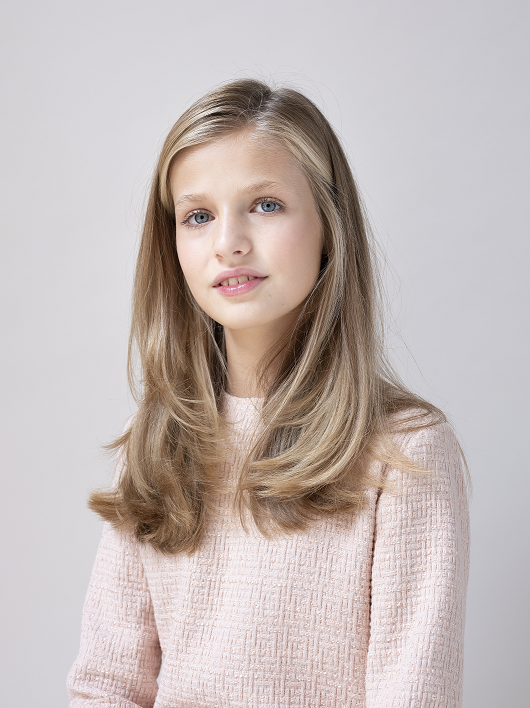 De Prinses van Asturië, Leonor de Borbón y Ortiz wordt geboren via een keizersnede om 1.46 uur op 31 oktober 2005 in de Ruber kliniek te Madrid als eerste kind van Koning Felipe V1 en Koningin Letizia van Spanje.Bij de geboorte woog Leonor 3540 gram en was 47 cm lang.De Prinses van Asturië, Leonor werd op 14 januari 2006 gedoopt.
Haar peter en meter zijn: Koning Juan Carlos en Koningin Sofía van Spanje.Hare Koninklijke Hoogheid Leonor de Todos los Santos de Borbón y Ortiz, werd de troonopvolger bij de uitroeping van haar vader tot koning op 19 juni 2014. Overeenkomstig Art. 57,2. van de grondwet, draagt ze de titel van Prinses van Asturië, evenals de titels van Prinses van Girona en Prinses van Viana, wat overeenkomt met de eerstgeborene van het koninkrijk Castilië, de troon van Aragon en het koninkrijk van Navarra, wiens vereniging de Spaanse monarchie vormde in de 16e eeuw. Leonor heeft ook de titels van Hertogin van Montblanc, Gravin van Cervera en Vrouwe van Balaguer.Op 19 juni 2014 heeft Leonor de titel: De Prinses van Asturië gekregen.Deze titel is enkel voorbehouden aan de troonopvolger van de Koning.Leonor is eerste in de lijn van troonopvolging na haar vader Koning Felipe V1.Op 29 april 2007 heeft De Prinses van Asturië, Leonor een zusje Sofía gekregen.Sinds 15 september 2008 volgde Leonor basisonderwijs aan de Santa María de los Rosales School, in Aravaca, net buiten Madrid. Sinds september 2017 volgt Leonor middelbaaronderwijs aan het College van Santa María de los Rosales te Madrid.Op 20 mei 2015 heeft haar eerste De Prinses van Asturië, Leonor communie gedaan samen met haar klasgenootjes.Op 30 oktober 2015 heeft Koning Felipe V1 besloten zijn dochter De Prinses van Asturië, Leonor de Kraag van de Orde van het Gulden Vlies toe te kennen. Dat is de hoogste onderscheiding van de Spaanse koninklijke familie. Deze orde is een prestigieuze ridderorde die bestaat sinds 1430. Verder kreeg De Prinses van Asturië, Leonor op 30 oktober 2015 haar eigen koninklijke standaard. De Prinses van Asturië, Leonor heeft 30 januari 2018 de versierselen behorend bij de Orde van het Gulden Vlies, de hoogste Spaanse onderscheiding, in ontvangst genomen. De Prinses van Asturië, Leonor kreeg de onderscheiding tijdens een ceremonie in het Koninklijk Paleis in Madrid uit handen van haar jarige vader Koning Felipe, die die dag vijftig jaar is geworden. Deze oorspronkelijk door de hertogen van Bourgondië ingestelde ridderorde is de hoogste onderscheiding die Spanje kent. Het is de eerste keer sinds zijn troonsbestijging in 2014 dat Koning Felipe V1 de Orde uitreikt.De Orde van het Gulden Vlies is in 1430 ingesteld door Filips 111 van Bourgondië, in Nederlandse geschiedenisboekjes beter bekend als Filips de Goede (1396-1467). Hij regeerde onder meer over Vlaanderen, Brabant, Limburg, Holland, Luxemburg en Henegouwen - in feite een groot deel van de huidige Benelux. Hoofd van de Orde werden na het overlijden van Filips' zoon Karel de Stoute, de Habsburgse keizers. In later eeuwen vond er een splitsing plaats, waarbij zowel de Oostenrijkse Habsburgers als de Spaanse koningen hun eigen Gulden Vlies-onderscheidingen mochten verlenen. Spanje geeft ze sinds het begin van de negentiende eeuw ook aan protestanten, en zo werden de Nederlandse Koningen Willem 1, 11 en 111 lid van de prestigieuze Orde. Koning Juan Carlos verleende deze in 1985 aan Koningin Beatrix, die daarmee na de Spaanse Koningin Isabella een van de eerste vrouwen was aan wie het Gulden Vlies werd toegekend.
 De Prinses van Asturië, Leonor en Prinses Sofía nemen de hele maand juli 2018 deel aan een zomerkamp heeft het Spaanse hof bekendgemaakt op 3 juli 2018.
Koning Felipe en Koningin Letizia hopen dat Leonor en Sofia nieuwe ervaringen en kennis opdoen in de Verenigde Staten. Op het kamp ontmoeten ze jongens en meiden uit verschillende landen en culturen.Op 10 februari 2021 is bekend gemaakt door het Spaanse Hof dat Prinses Leonor een tweejarige studie gaat volgen aan het Atlantic College in Wales.Hare Koninklijke Hoogheid de Prinses van Asturië is geslaagd voor de toelatingsproeven van het Fundación Comité Español de los Colegios del Mundo Unido (UWC Spanje) van de United World Colleges (UWC). Zij start eind augustus, begin september 2021 met haar opleiding in de UWC Atlantic College in het Verenigd Koninkrijk. Einddoel van de opleiding is het behalen van het Internationale Baccalauréat in 2023. Prinses Leonor krijgt er onder meer verschillende wetenschappelijke vakken, literatuur, sport, theater en muziek.

De Prinses van Asturië maakt deze periode van haar opleiding verenigbaar met de geleidelijke ontwikkeling van haar institutionele verplichtingen in Spanje.

Op 30 augustus 2021 werd de Prinses van Asturië, Leonor door haar ouders Koning Felipe en Koningin Letizia, en zus Prinses Sofía uitgezwaaid op het vliegveld van Madrid. Na een paar dikke knuffels ging Leonor op weg naar de gate, een nieuw avontuur tegemoet. Leonor begon op 1 september 2021 aan haar tweejarige opleiding voor het international baccalaureat aan de United World College of the Atlantic, een kostschool in Llantwit Major, Wales. Prinses Sofía van Spanje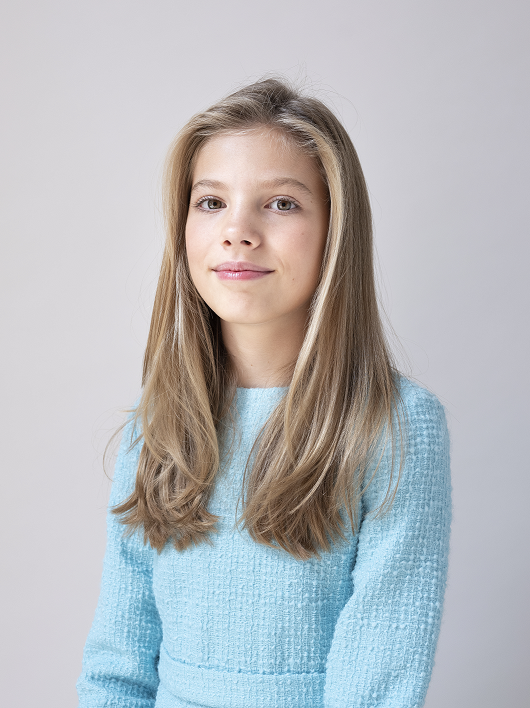 Sofía de Borbón y Ortiz wordt geboren via een keizersnede om 16.50 uur op 29 april 2007 in de Ruber kliniek te Madrid als tweede kind van Koning Felipe V1 en Koningin Letizia van Spanje.Bij de geboorte woog Sofía 3310 gram en was 50 cm lang.Op 15 juli 2007 is Prinses Sofía gedoopt. Haar peter en meter zijn: Paloma Rocasolano en Prins Konstantin van Bulgarije.Sofía heeft nog een oudere zus, De Prinses van Asturië, Leonor.Sofía is tweede in de in de lijn van troonopvolging na haar vader Koning Felipe V1 en haar zus De Prinses van Asturië, Leonor.Sinds 15 september 2010 volgt Sofía basisonderwijs aan de Santa María de los Rosales School,  in Aravaca, net buiten Madrid.Op 17 mei 2017 heeft Prinses Sofiá haar eerste communie gedaan samen met haar klasgenootjes. De Prinses van Asturië, Leonor en Prinses Sofía nemen de hele maand juli 2018 deel aan een zomerkamp heeft het Spaanse hof bekendgemaakt op 3 juli 2018.Koning Felipe en Koningin Letizia hopen dat Leonor en Sofia nieuwe ervaringen en kennis opdoen in de Verenigde Staten. Op het kamp ontmoeten ze jongens en meiden uit verschillende landen en culturen.

